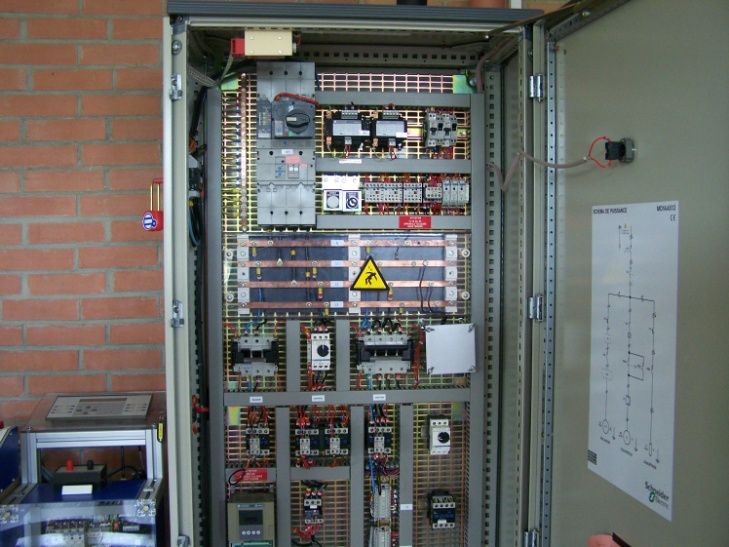 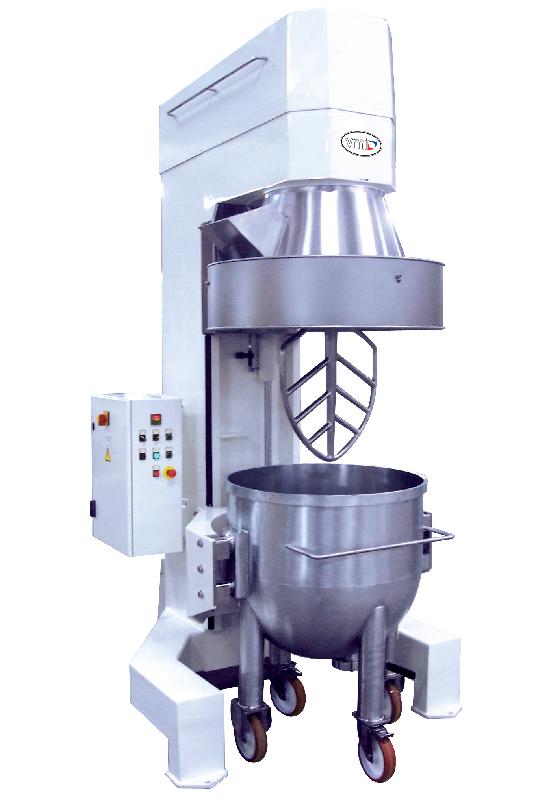 SCENARIO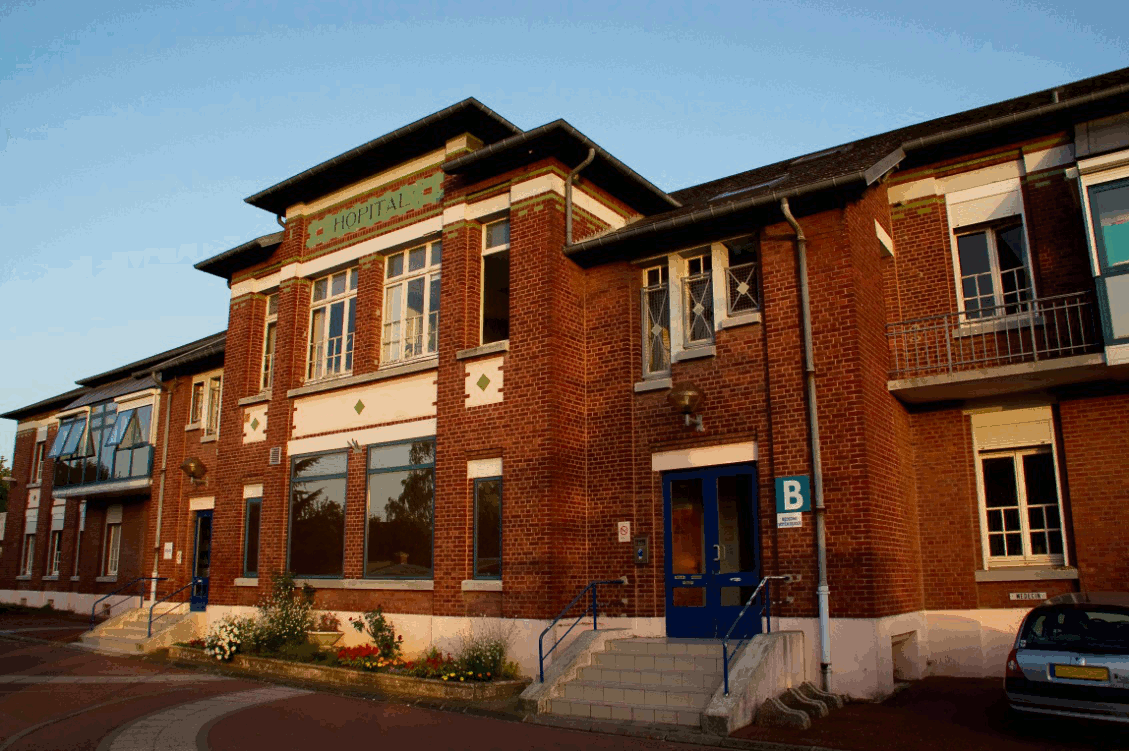 Vous êtes employé par l’entreprise d’installations électriques LAM’ELEC  et vous devez intervenir comme électricien à l’hopital d’Albert. Monsieur FRANÇOIS votre employeur, scrupuleux vis à vis de la sécurité, vous a habilité B1V après vous avoir fait suivre une formation à la prévention des risques d’origine électrique. Votre chef de chantier et responsable hiérarchique direct est Monsieur QUEHEN, il est habilité B2T. Il travaille lui aussi en ce moment à l’hopital.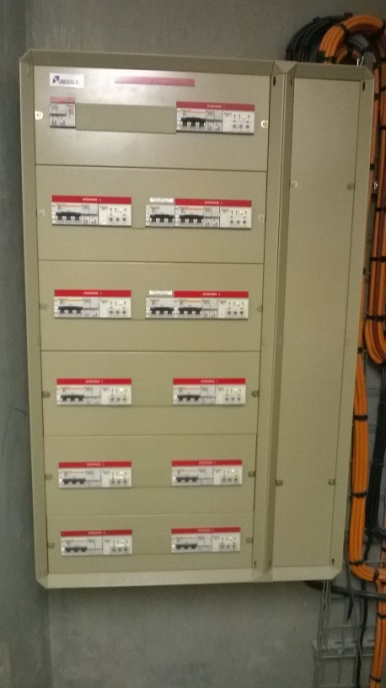 					Sur place, le directeur de l’hoptitâl est Monsieur 					RICHEZ, mais vous avez plus régulièrement à faire 					au responsable technique Monsieur RODOLPHE 						qui est habilité à circuler dans tous les secteurs de 					l’hopitâl. Il est habilité B2V, BR, BC.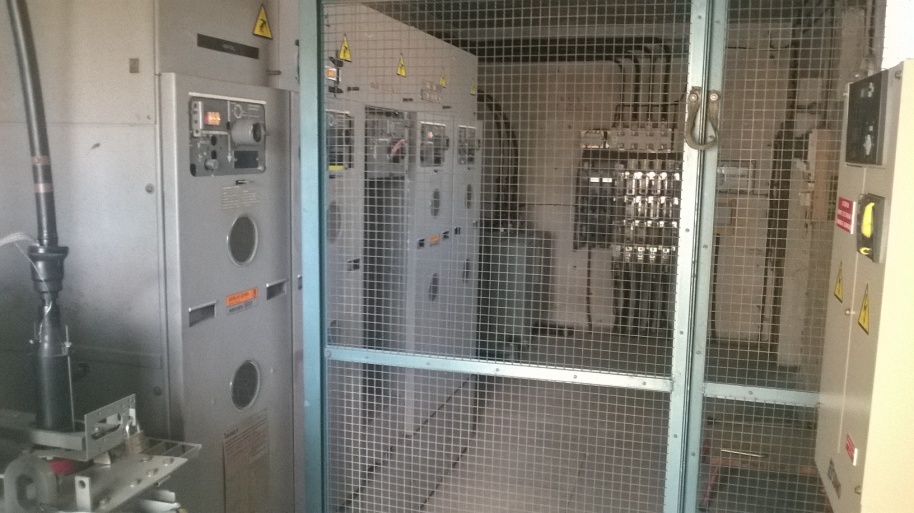 Les différents secteurs de l’hôpital sont alimentés en  400V triphasé à partir d’un poste de livraison 20KV/400V privé situé à l’intérieur de celui-ci.M. Quehen vous demande de prendre connaissance du rapport d’inspection annuelle des installations, établi par l’organisme de sécurité APAVE et de lever la/les réserve(s) sur le malaxeur à pain.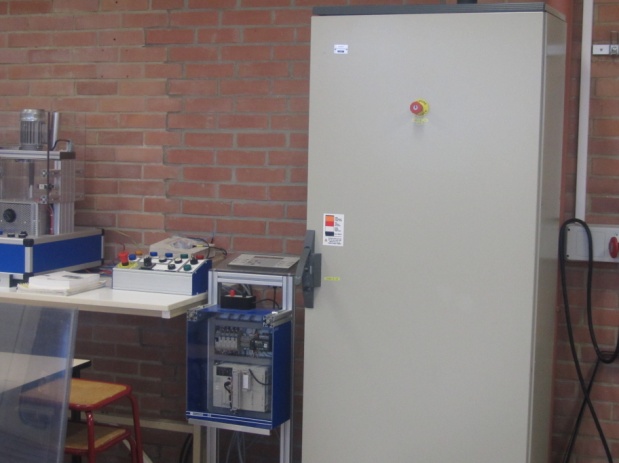 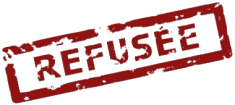 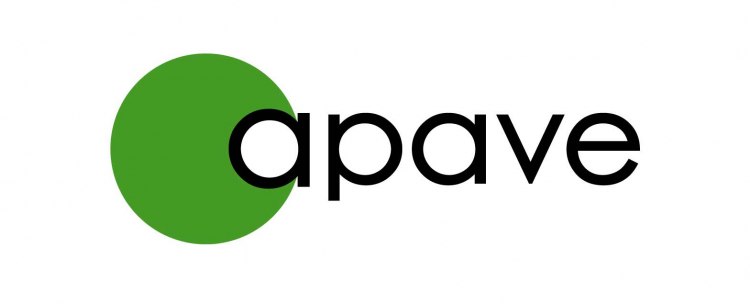 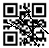 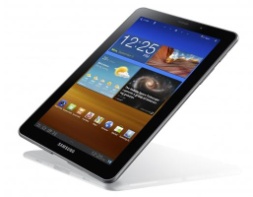 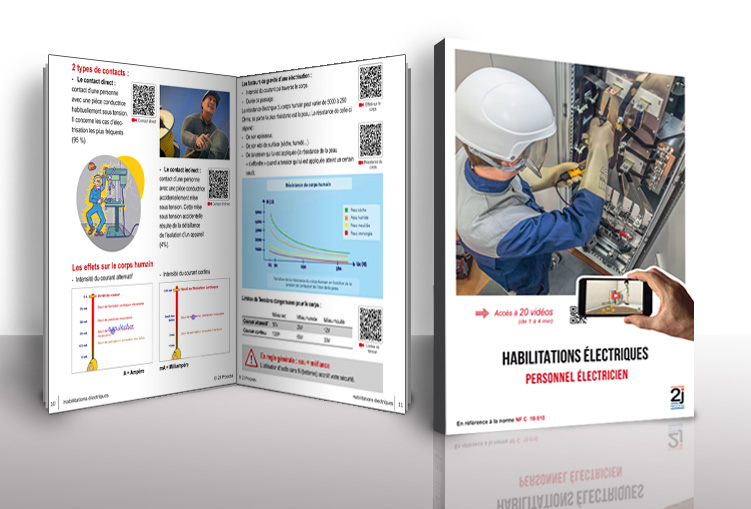 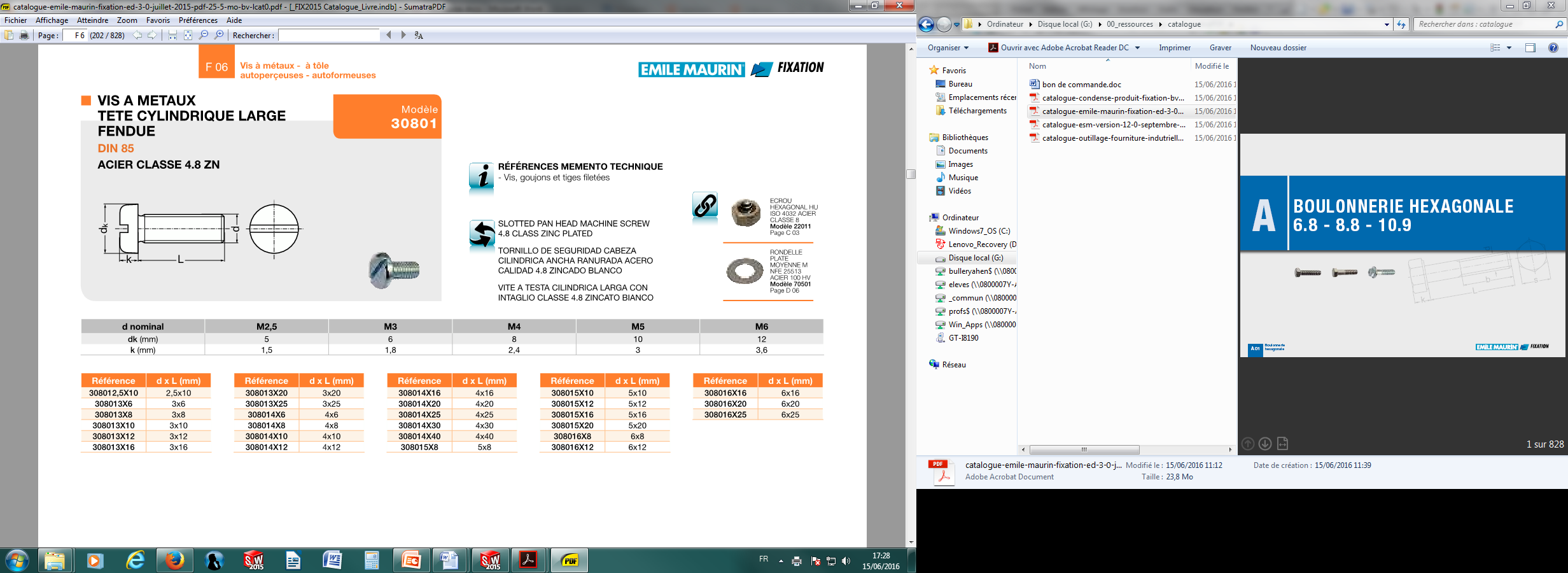 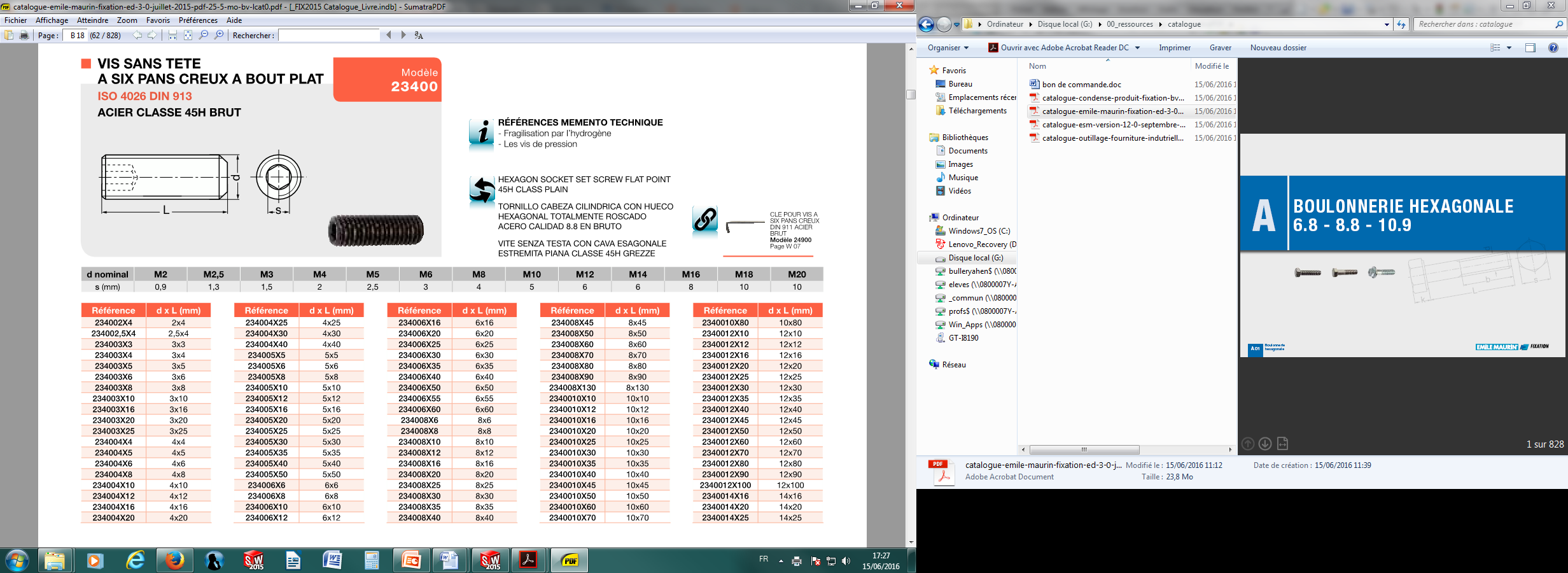 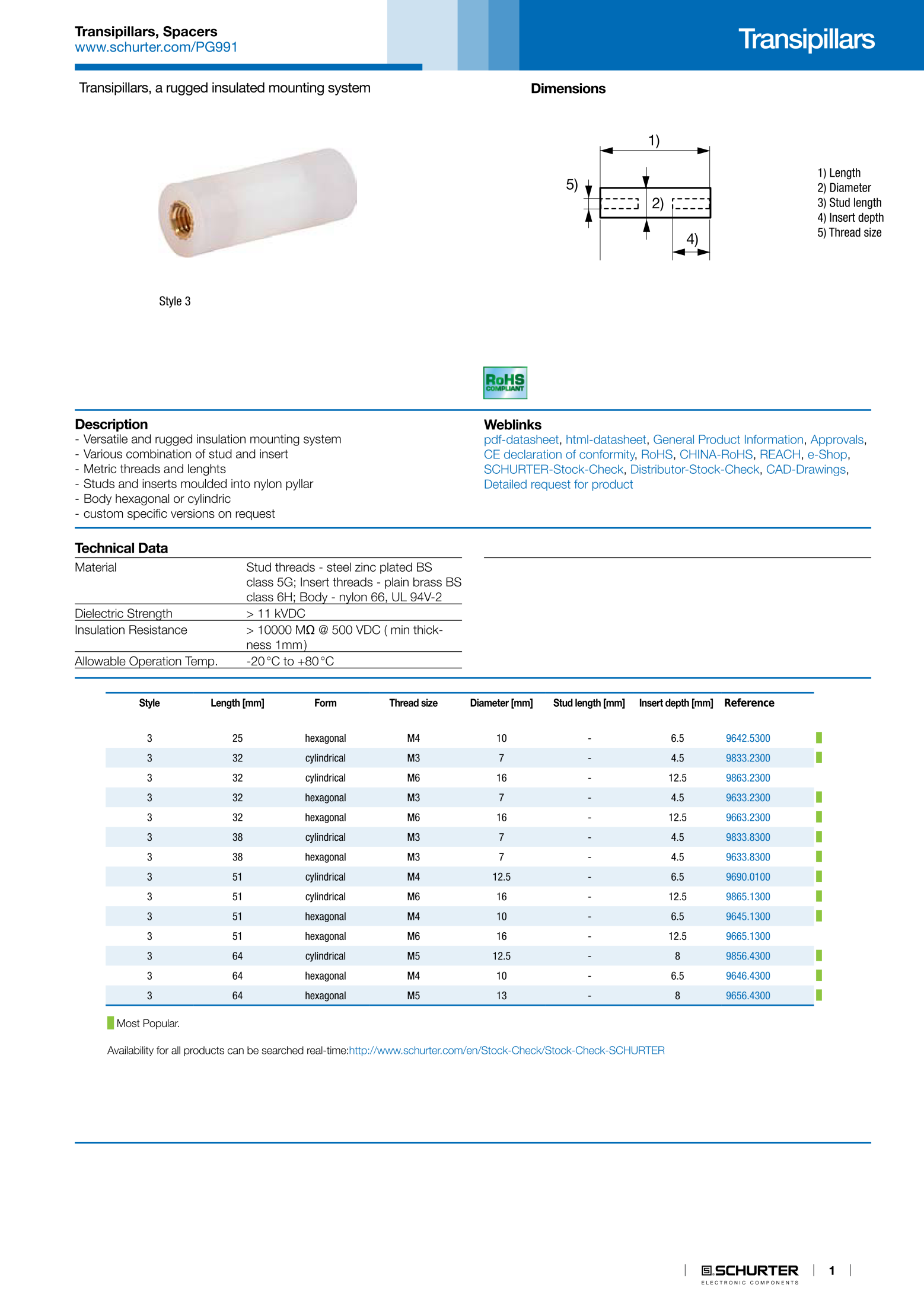 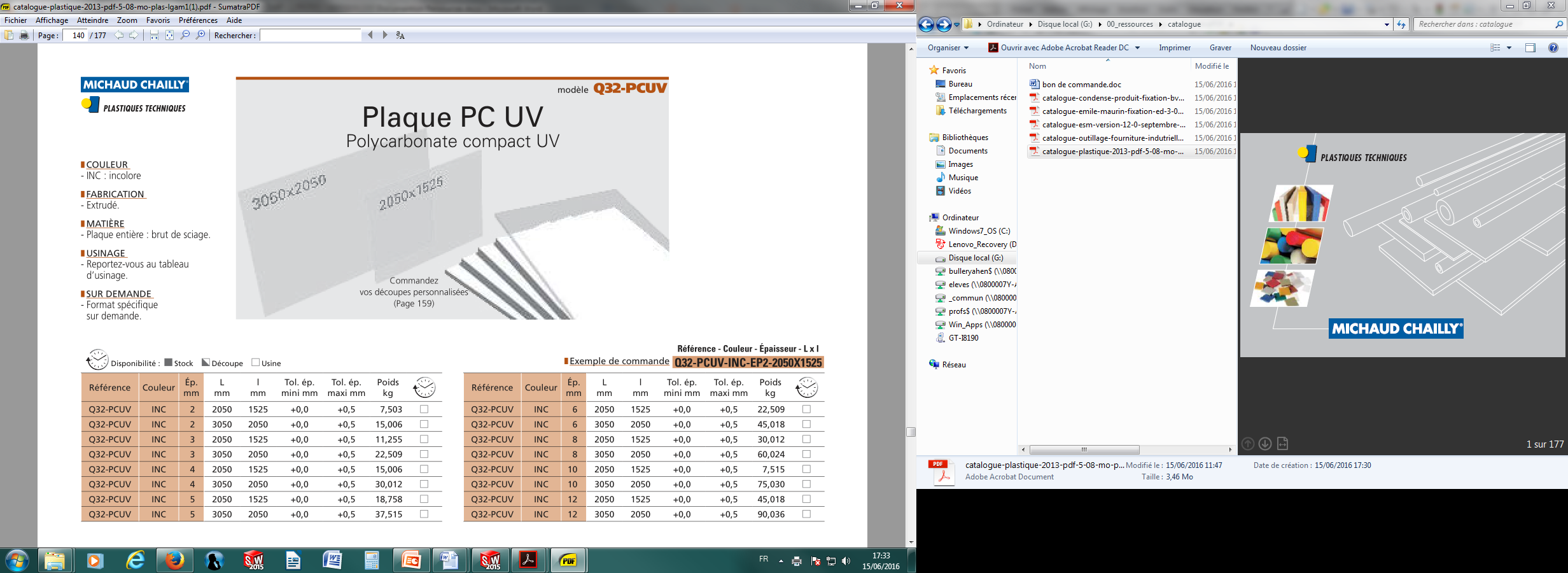 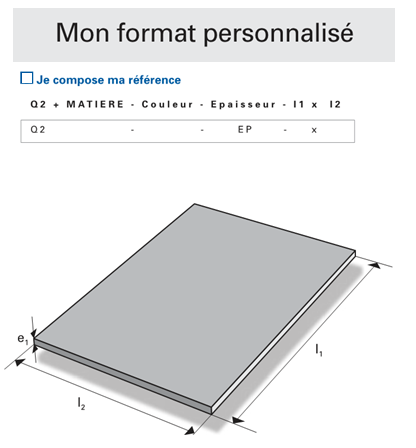 